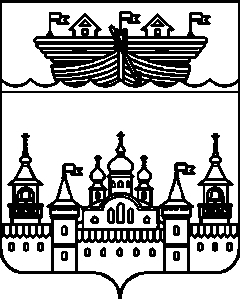 СЕЛЬСКИЙ СОВЕТНАХРАТОВСКОГО СЕЛЬСОВЕТАВОСКРЕСЕНСКОГО МУНИЦИПАЛЬНОГО РАЙОНАНИЖЕГОРОДСКОЙ ОБЛАСТИРЕШЕНИЕ30 декабря 2020 года	№35О проведении публичных слушаний по проекту изменений и дополнений в Правила землепользования и застройки территории сельского поселения Нахратовский сельсовет Воскресенского муниципального района Нижегородской областиВ соответствии со ст.31,32,33 Градостроительного кодекса Российской Федерации, Федеральным законом «Об общих принципах организации местного самоуправления в Российской Федерации» от 06.10.2003 № 131-ФЗ, Законом Нижегородской области от 23.12.2014 №197 «О перераспределении отдельных полномочий между органами местного самоуправления муниципальных образований Нижегородской области и органами государственной власти Нижегородской области», поручением Президента Российской Федерации от 17.05.2016 №Пр-1138ГС о приведении правил землепользования и застройки в соответствии с действующим законодательством, руководствуясь Уставом Нахратовского сельсовета Воскресенского муниципального района Нижегородской области, Положением о публичных слушаниях Нахратовском сельсовете Воскресенского муниципального района Нижегородской области, утвержденным решением сельского Совета от 14.03.2014 г. № 2, сельский Совет решил:1.Назначить публичные слушания по рассмотрению проекта Изменения и дополнения в Правила землепользования и застройки территории сельского поселения Нахратовский сельсовет Воскресенского муниципального района Нижегородской области (далее Проект) с 31.12.2020 по 10.03.2020 г.2.Утвердить график проведения публичных слушаний по Проекту по территориям (Приложение № 1).3. Утвердить состав комиссии по организации работы и проведению публичных слушаний по проекту Правил землепользования и застройки территории сельского поселения Нахратовский сельсовет Воскресенского муниципального района Нижегородской области (далее – Комиссия), и (Приложение №2).4.Комиссии по подготовке проекта Изменения и дополнения в Правила землепользования и застройки опубликовать на официальном сайте администрации района в сети Интернет www.voskresenskoe-adm.ru материалы по Проекту и иную справочную информацию 11.01.2021 год.5.Комиссии организовать выставки-экспозиции демонстрационных материалов к публичным слушаниям по Проекту с 31.12.2020 по 10.03.2020 г. по следующим адресам:-здание администрации Нахратовского сельсовета – дер. Марфино, улица Полевая, дом 6. Часы работы экспозиций: c 10.00 до 12.00, с 13.00 до 16.00.Прием замечаний и предложений от граждан по Проекту осуществляется в администрации сельсовета (дер. Марфино, улица Полевая, дом 1) до 11.03.2021 г. (тел.8 83163 3 43 37)7.Председателю комиссии Солодовой С. Н.. представить главе местного самоуправления сельсовета протокол и заключение о результатах публичных слушаний.8.Контроль за выполнением настоящего решения оставляю за собой.Глава местного самоуправления	   Н. В. ИльинаПриложение № 1Утверждено решением сельского советаНахратовского сельсовета  Воскресенского муниципального районаот 30.12.2020 г. № 35 График проведения публичных слушаний по проекту «Изменений и дополнений  в Правила землепользования и застройки территории сельского поселения Нахратовский сельсовет Воскресенского муниципального района Нижегородской области»Приложение №2Утверждено решением сельского советаНахратовского сельсовета  Воскресенского муниципального районаот 30.12.2020 г. № 35 Составкомиссии по организации и проведению публичных слушаний по внесению изменений и дополнений в  Правила землепользования и застройки территории сельского поселения Нахратовский сельсовет Воскресенского муниципального района Нижегородской областиПредседатель комиссии: 	Солодова Светлана НикандровнаСекретарь:			Борисова Валентина БорисовнаЧлены комиссии: 		Андреева Александра ИвановнаГорохов Роман  АлексеевичМольков Игорь Иванович№ п/пНаименование территорий, для жителей которых проводятся публичные слушанияДата, время и место проведения публичных слушаний1.Д. д. Марфино, Якшиха, Антипино, Васильевское, Нахратово, Кузнецово, Озерское.25 февраля 2021 года в 16-00, здание -Нахратовского сельского дома культуры. (дер. Марфино ул. Полевая, д. 14)2.Д. д. Подлесное, Кучиново, Марьино, Шамино, Дубовик, Щербаково25 февраля 2021 года в  13-00 часов – здание Отделения связи  (дер. Кучиново, ул. Прямая, д. 19В)3.Д. д. Елдеж, Безводное, Орехи, Шалово Д. д. Чихтино, Копылково, 26 февраля 2021 года  в 12-00 час.,  здание Елдежского сельского клуба, (дер. Елдеж  ул. Школьная, д. 1).